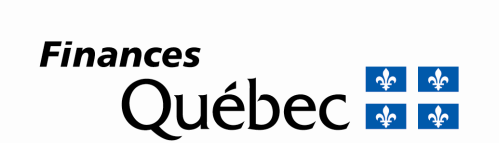 Si vous manquez d’espace, joignez l’information additionnelle dans un document en annexe et indiquez le numéro et le nom de la section correspondante.Renseignements généraux CONDITIONS D’ADMISSIBILITÉEn vertu des dispositions de la loi à l’égard des centres financiers internationaux, un CFI désigne une entreprise ou une partie d’entreprise qui remplit les conditions suivantes :elle est exploitée par une société;elle maintient à son service, en tout temps, un minimum de six employés admissibles à temps plein;Pour l’application de ce critère, l’expression « employés admissibles » inclut les employés locaux et les spécialistes étrangers titulaires d’un certificat délivré par le ministre des Finances.la totalité de ses activités porte sur des transactions financières internationales admissibles (TFIA);toute la gestion de ses activités permettant la réalisation des TFIA effectuées dans le cadre de ses opérations est conduite sur le territoire de l’agglomération de Montréal;ses activités sont regroupées dans un même lieu sur le territoire de l’agglomération de Montréal;elle détient à son égard et à l’égard de ses employés admissibles une attestation d’admissibilité annuelle délivrée par le ministre des Finances.AVANTAGES FISCAUX LIÉS AU STATUT DE CFIPour avoir droit aux avantages fiscaux, une société qui entend exploiter un CFI doit obtenir préalablement du ministre un certificat de qualification à l’égard du CFI qu’elle entend exploiter, d’une part, et de ses employés admissibles, d’autre part.Selon le cas, l’aide fiscale offerte prend alors l’une ou l’autre des formes suivantes, ou une combinaison de celles-ci :Une société qui réalise des activités de support administratif (back office) pour le compte d’une tierce partie (TFIA 7.22) et qui est titulaire d’un certificat de CFI et d’une attestation annuelle valide peut bénéficier, pour une année d’imposition, d’un crédit d’impôt remboursable (CIR) représentant 24 % du salaire admissible engagé pour l’année à l’égard de ses employés locaux admissibles affectés à ces activités, jusqu’à un maximum annuel de 16 000 $ par employé.Une société qui réalise des activités autres que celles de support administratif (back office) pour le compte d’une tierce partie (24 autres catégories de TFIA) et qui est titulaire d’un certificat de CFI et d’une attestation annuelle valide peut bénéficier, pour une année d’imposition, d’un crédit d’impôt non remboursable (CINR) représentant 24 % du salaire admissible engagé pour l’année à l’égard de ses employés locaux admissibles affectés à ces activités, jusqu’à un maximum annuel de 16 000 $ par employé.Un employé spécialiste étranger qui travaille dans un CFI peut bénéficier, pour une période continue de cinq ans, d’une déduction dans le calcul de l’ensemble de ses revenus imposables dont le taux annuel varie comme suit : 100 % les deux premières années et 75 %, 50 % et 37,5 % respectivement pour les trois années suivantes. Pour plus de précisions, nous vous prions de consulter le document Renseignements généraux – Demandes à l’égard d’un spécialiste étranger disponible sur le site Internet du Ministère.Renseignements généraux DÉMARCHES POUR L’OBTENTION DU CERTIFICATUne société qui entend exploiter un CFI doit obtenir préalablement du ministre un certificat. Pour ce faire, il suffit de remplir le présent formulaire et d’y annexer les documents mentionnés à la section 13.FRAIS EXIGIBLESDemande de certificatLa demande de certification doit être accompagnée d’un chèque libellé au nom du ministre des Finances pour les frais exigibles aux fins de l’analyse du dossier. Pour connaître les frais applicables, veuillez consulter la grille de tarification disponible sur le site Internet du ministère des Finances.L’analyse du dossier comprend généralement une rencontre entre un représentant du Ministère et la personne responsable de la demande de certification.Contribution annuelleUne société titulaire d’un certificat de CFI doit également verser une contribution annuelle au Fonds du centre financier de Montréal, qui est affecté au financement d’activités de promotion et de développement de Montréal comme place financière internationale. Ces frais sont de 10 000 $ pour la première contribution et de 3 000 $ pour les contributions subséquentes; ils sont payables au ministre des Finances en un seul versement au plus tard le dernier jour de février de l’année civile suivante.Note :	La forme masculine utilisée dans le présent texte désigne autant les femmes que les hommes.0000000000000Coordonnées Les personnes qui désirent obtenir des renseignements supplémentaires peuvent s’adresser à :Ministère des Finances du QuébecGestion des mesures relatives aux CFI380, rue Saint-Antoine Ouest, bureau 6100Montréal (Québec)  H2Y 3X7Téléphone : 514 499-6569Télécopieur : 514 873-3915Courriel : dpif@finances.gouv.qc.caSite Internet : www.finances.gouv.qc.ca/inst-cfi.aspProgrammes de crédit d’impôt pour les CFIDemande de certification à titre de centre financier international (CFI) AvisLes renseignements que vous fournissez à l’aide de ce formulaire sont recueillis par le ministère des Finances (MFQ) et servent à vérifier l’admissibilité de vos activités aux programmes de crédit d’impôt pour les CFI. À cette fin, la production des renseignements demandés est obligatoire et le défaut de produire ces renseignements peut entraîner le rejet de votre demande. Ces renseignements sont traités de manière confidentielle et ne peuvent être transmis à des tiers qu’avec le consentement de la personne qui les a fournis, conformément à la Loi sur l’accès aux documents des organismes publics et sur la protection des renseignements personnels (RLRQ, chapitre A-2.1). Seul le personnel autorisé du MFQ peut prendre connaissance des renseignements fournis.Toutefois, certains renseignements, s’ils étaient nécessaires à l’application d’une loi fiscale, pourraient être communiqués à Revenu Québec, et ce, sans le consentement de la personne qui les a fournis.Les renseignements fournis peuvent également être utilisés par le MFQ aux fins de recherche, d’évaluation, d’étude, d’enquête, de statistiques, de prévisions de coûts ou dans le cadre d’un recours au sondage. La société qui fait la demande doit aviser par écrit, dans les meilleurs délais, le MFQ de tout changement important quant aux renseignements fournis. Le tout doit être acheminé à : Ministère des Finances du Québec, Gestion des mesures relatives aux CFI, 380, rue Saint-Antoine Ouest, bureau 6100, Montréal (Québec)  H2Y 3X7.Programme(s) visé(s)Programme(s) visé(s)Programme(s) visé(s)Programme(s) visé(s)Programme(s) visé(s)Programme(s) visé(s)Programme(s) visé(s)Programme(s) visé(s)Programme(s) visé(s)Programme(s) visé(s)  Crédit d’impôt remboursable (CIR)  Crédit d’impôt remboursable (CIR)  Crédit d’impôt remboursable (CIR)  Crédit d’impôt remboursable (CIR)  Crédit d’impôt remboursable (CIR)  Crédit d’impôt non remboursable (CINR)  Crédit d’impôt non remboursable (CINR)  Crédit d’impôt non remboursable (CINR)  Crédit d’impôt non remboursable (CINR)  Crédit d’impôt non remboursable (CINR)Renseignements généraux sur le demandeur Renseignements généraux sur le demandeur Renseignements généraux sur le demandeur Renseignements généraux sur le demandeur Renseignements généraux sur le demandeur Renseignements généraux sur le demandeur Renseignements généraux sur le demandeur Renseignements généraux sur le demandeur Renseignements généraux sur le demandeur Renseignements généraux sur le demandeur Nom de la société qui entend exploiter le CFI (raison sociale)Nom de la société qui entend exploiter le CFI (raison sociale)Nom de la société qui entend exploiter le CFI (raison sociale)Nom de la société qui entend exploiter le CFI (raison sociale)Nom de la société qui entend exploiter le CFI (raison sociale)Nom de la société qui entend exploiter le CFI (raison sociale)Nom de la société qui entend exploiter le CFI (raison sociale)Nom de la société qui entend exploiter le CFI (raison sociale)Nom de la société qui entend exploiter le CFI (raison sociale)Nom de la société qui entend exploiter le CFI (raison sociale)Adresse de la société qui entend exploiter le CFIAdresse de la société qui entend exploiter le CFIAdresse de la société qui entend exploiter le CFIAdresse de la société qui entend exploiter le CFIAdresse de la société qui entend exploiter le CFIAdresse de la société qui entend exploiter le CFIAdresse de la société qui entend exploiter le CFIAdresse de la société qui entend exploiter le CFIAdresse de la société qui entend exploiter le CFIAdresse de la société qui entend exploiter le CFIVilleVilleProvincePaysPaysPaysPaysCode postalSite InternetSite InternetNuméro d’identification attribué par Revenu Québec à la société qui entend exploiter le CFINuméro d’identification attribué par Revenu Québec à la société qui entend exploiter le CFINuméro d’identification attribué par Revenu Québec à la société qui entend exploiter le CFINuméro d’identification attribué par Revenu Québec à la société qui entend exploiter le CFINuméro d’identification attribué par Revenu Québec à la société qui entend exploiter le CFINuméro d’entreprise du Québec (NEQ) de la sociétéqui entend exploiter le CFINuméro d’entreprise du Québec (NEQ) de la sociétéqui entend exploiter le CFINuméro d’entreprise du Québec (NEQ) de la sociétéqui entend exploiter le CFINuméro d’entreprise du Québec (NEQ) de la sociétéqui entend exploiter le CFINuméro d’entreprise du Québec (NEQ) de la sociétéqui entend exploiter le CFIDésignation de l’entreprise qui constituera le CFI  ( Même désignation que la société. Si différente, remplir la case)Désignation de l’entreprise qui constituera le CFI  ( Même désignation que la société. Si différente, remplir la case)Désignation de l’entreprise qui constituera le CFI  ( Même désignation que la société. Si différente, remplir la case)Désignation de l’entreprise qui constituera le CFI  ( Même désignation que la société. Si différente, remplir la case)Désignation de l’entreprise qui constituera le CFI  ( Même désignation que la société. Si différente, remplir la case)Désignation de l’entreprise qui constituera le CFI  ( Même désignation que la société. Si différente, remplir la case)Désignation de l’entreprise qui constituera le CFI  ( Même désignation que la société. Si différente, remplir la case)Désignation de l’entreprise qui constituera le CFI  ( Même désignation que la société. Si différente, remplir la case)Désignation de l’entreprise qui constituera le CFI  ( Même désignation que la société. Si différente, remplir la case)Désignation de l’entreprise qui constituera le CFI  ( Même désignation que la société. Si différente, remplir la case)Adresse du lieu où sera implanté le CFI  ( Même adresse que la société. Si différente, remplir les cases)Adresse du lieu où sera implanté le CFI  ( Même adresse que la société. Si différente, remplir les cases)Adresse du lieu où sera implanté le CFI  ( Même adresse que la société. Si différente, remplir les cases)Adresse du lieu où sera implanté le CFI  ( Même adresse que la société. Si différente, remplir les cases)Adresse du lieu où sera implanté le CFI  ( Même adresse que la société. Si différente, remplir les cases)Adresse du lieu où sera implanté le CFI  ( Même adresse que la société. Si différente, remplir les cases)Adresse du lieu où sera implanté le CFI  ( Même adresse que la société. Si différente, remplir les cases)Adresse du lieu où sera implanté le CFI  ( Même adresse que la société. Si différente, remplir les cases)Adresse du lieu où sera implanté le CFI  ( Même adresse que la société. Si différente, remplir les cases)Adresse du lieu où sera implanté le CFI  ( Même adresse que la société. Si différente, remplir les cases)VilleVilleProvinceCode postalCode postalCode postalSite InternetSite InternetSite InternetSite InternetQuébecResponsable du CFIResponsable du CFIResponsable du CFIResponsable du CFIResponsable du CFIResponsable du CFIResponsable du CFIMonsieurPrénomPrénomNomMadameTitreTitreTitreTitreTitreTitreTitreTéléphoneTéléphoneTéléphoneTéléphoneTéléphoneTélécopieurCourrielXXX XXX-XXXXXXX XXX-XXXXXXX XXX-XXXXXXX XXX-XXXXXXX XXX-XXXXXXX XXX-XXXXPosteXXX XXX-XXXXResponsable de cette demande (si différent du responsable du CFI)Responsable de cette demande (si différent du responsable du CFI)Responsable de cette demande (si différent du responsable du CFI)Responsable de cette demande (si différent du responsable du CFI)Responsable de cette demande (si différent du responsable du CFI)Responsable de cette demande (si différent du responsable du CFI)Responsable de cette demande (si différent du responsable du CFI)PrénomPrénomNomMonsieurMonsieurPrénomPrénomNomMadameMadameTitreTitreTitreTitreTitreTitreTitreTéléphoneTéléphoneTéléphoneTéléphoneTéléphoneTélécopieurCourrielXXX XXX-XXXXXXX XXX-XXXXXXX XXX-XXXXXXX XXX-XXXXXXX XXX-XXXXXXX XXX-XXXXPoste :XXX XXX-XXXXDate de clôture de l’exercice financier de la société qui entend exploiter le CFIDate de clôture de l’exercice financier de la société qui entend exploiter le CFIDate de clôture de l’exercice financier de la société qui entend exploiter le CFIDate de clôture de l’exercice financier de la société qui entend exploiter le CFIDate de clôture de l’exercice financier de la société qui entend exploiter le CFIDate de clôture de l’exercice financier de la société qui entend exploiter le CFImm/jjmois/jourmois/jourmois/jourInscription auprès d’un organisme réglementaire (à remplir uniquement par les courtiers et les conseillers en valeurs)Inscription auprès d’un organisme réglementaire (à remplir uniquement par les courtiers et les conseillers en valeurs)Inscription auprès d’un organisme réglementaire (à remplir uniquement par les courtiers et les conseillers en valeurs)Inscription auprès d’un organisme réglementaire (à remplir uniquement par les courtiers et les conseillers en valeurs)Inscription auprès d’un organisme réglementaire (à remplir uniquement par les courtiers et les conseillers en valeurs)Inscription auprès d’un organisme réglementaire (à remplir uniquement par les courtiers et les conseillers en valeurs)Inscription auprès d’un organisme réglementaire (à remplir uniquement par les courtiers et les conseillers en valeurs)Inscription auprès d’un organisme réglementaire (à remplir uniquement par les courtiers et les conseillers en valeurs)Inscription auprès d’un organisme réglementaire (à remplir uniquement par les courtiers et les conseillers en valeurs)Inscription auprès d’un organisme réglementaire (à remplir uniquement par les courtiers et les conseillers en valeurs)La société est-elle inscrite auprès d’organismes réglementaires (AMF, OSC, SEC, etc.)?La société est-elle inscrite auprès d’organismes réglementaires (AMF, OSC, SEC, etc.)?La société est-elle inscrite auprès d’organismes réglementaires (AMF, OSC, SEC, etc.)?La société est-elle inscrite auprès d’organismes réglementaires (AMF, OSC, SEC, etc.)?La société est-elle inscrite auprès d’organismes réglementaires (AMF, OSC, SEC, etc.)?La société est-elle inscrite auprès d’organismes réglementaires (AMF, OSC, SEC, etc.)?OuiNonLa société est-elle inscrite auprès d’organismes réglementaires (AMF, OSC, SEC, etc.)?La société est-elle inscrite auprès d’organismes réglementaires (AMF, OSC, SEC, etc.)?La société est-elle inscrite auprès d’organismes réglementaires (AMF, OSC, SEC, etc.)?Si oui, lesquels et à quel titre?Si non, la société est-elle dispensée d’inscription auprès de ces organismes?Si non, la société est-elle dispensée d’inscription auprès de ces organismes?Si non, la société est-elle dispensée d’inscription auprès de ces organismes?Si non, la société est-elle dispensée d’inscription auprès de ces organismes?OuiNonSi non, la société est-elle dispensée d’inscription auprès de ces organismes?Si non, la société est-elle dispensée d’inscription auprès de ces organismes?ActionnariatActionnariatActionnariatActionnariatVeuillez indiquer le nom des actionnaires désignés de la société qui entend exploiter le CFIVeuillez indiquer le nom des actionnaires désignés de la société qui entend exploiter le CFIVeuillez indiquer le nom des actionnaires désignés de la société qui entend exploiter le CFIVeuillez indiquer le nom des actionnaires désignés de la société qui entend exploiter le CFINom de l’actionnaire désignéNom de l’actionnaire désignéPourcentage d’actions détenues Pourcentage d’actions détenues %%%%%%%Veuillez indiquer le nom des actionnaires détenant directement ou indirectement le contrôle de la société qui entend exploiter le CFIVeuillez indiquer le nom des actionnaires détenant directement ou indirectement le contrôle de la société qui entend exploiter le CFIVeuillez indiquer le nom des actionnaires détenant directement ou indirectement le contrôle de la société qui entend exploiter le CFIVeuillez indiquer le nom des actionnaires détenant directement ou indirectement le contrôle de la société qui entend exploiter le CFINom de l’actionnairePays d’originePays d’originePays d’origineÉvolution de l’emploiÉvolution de l’emploiÉvolution de l’emploiÉvolution de l’emploiÉvolution de l’emploiÉvolution de l’emploiÉvolution de l’emploiÉvolution de l’emploiÉvolution de l’emploiÉvolution de l’emploiAu 31 décembre dernierAu 31 décembre de la 1re annéeAu 31 décembre de la 2e annéeAu 31 décembre de la 3e annéeA) Estimation du nombre d’emplois au Québec au sein de la société qui entend exploiter le CFIA) Estimation du nombre d’emplois au Québec au sein de la société qui entend exploiter le CFIB) Estimation du nombre d’emplois prévus au sein du CFIB) Estimation du nombre d’emplois prévus au sein du CFIC) Estimation du nombre d’employés admissibles au sein du CFI à l’égard desquels ce dernier prévoit faire une demande de certificationC) Estimation du nombre d’employés admissibles au sein du CFI à l’égard desquels ce dernier prévoit faire une demande de certificationInformation sur les employés admissiblesInformation sur les employés admissiblesInformation sur les employés admissiblesInformation sur les employés admissiblesInformation sur les employés admissiblesInformation sur les employés admissiblesInformation sur les employés admissiblesType de posteType de posteEstimation du nombre d’emploisEstimation du nombre d’emploisEstimation du nombre d’emploisSalaire annuel moyenoufourchette salariale*Formation minimale requise**Type de posteType de posteAnnée 1Année 2Année 3Salaire annuel moyenoufourchette salariale*Formation minimale requise*** Fourchette salariale :* Fourchette salariale :* Fourchette salariale :* Fourchette salariale :* Fourchette salariale :** Formation requise** Formation requise	≤ 25 000 $	25 001 $ à 30 000 $	30 001 $ à 40 000 $	40 001 $ à 66 666 $	  66 667 $ à 100 000 $	100 001 $ à 125 000 $	125 001 $ à 150 000 $	150 001 $ à 200 000 $	> 200 000 $	  66 667 $ à 100 000 $	100 001 $ à 125 000 $	125 001 $ à 150 000 $	150 001 $ à 200 000 $	> 200 000 $	  66 667 $ à 100 000 $	100 001 $ à 125 000 $	125 001 $ à 150 000 $	150 001 $ à 200 000 $	> 200 000 $	  66 667 $ à 100 000 $	100 001 $ à 125 000 $	125 001 $ à 150 000 $	150 001 $ à 200 000 $	> 200 000 $DES ou DEP : Diplôme d’études secondaires ou professionnellesDEC : Diplôme d’études collégiales et techniques1er cycle : Baccalauréat et certificat2e cycle : Maîtrise et diplôme de deuxième cycle3e cycle : DoctoratDES ou DEP : Diplôme d’études secondaires ou professionnellesDEC : Diplôme d’études collégiales et techniques1er cycle : Baccalauréat et certificat2e cycle : Maîtrise et diplôme de deuxième cycle3e cycle : DoctoratAdmissibilité des transactions financières internationales Admissibilité des transactions financières internationales L’analyse des renseignements fournis dans cette section permettra aux autorités du Ministère de statuer sur l’admissibilité des transactions financières internationales que la société entend réaliser.Il vous sera demandé d’identifier les catégories de transactions financières internationales qui seront réalisées par le CFI, de préciser dans quel contexte elles seront réalisées et de schématiser et de décrire le processus transactionnel menant à leur réalisation.À cette fin, vous devrez suivre rigoureusement les quatre étapes suivantes :L’analyse des renseignements fournis dans cette section permettra aux autorités du Ministère de statuer sur l’admissibilité des transactions financières internationales que la société entend réaliser.Il vous sera demandé d’identifier les catégories de transactions financières internationales qui seront réalisées par le CFI, de préciser dans quel contexte elles seront réalisées et de schématiser et de décrire le processus transactionnel menant à leur réalisation.À cette fin, vous devrez suivre rigoureusement les quatre étapes suivantes :Étape 1 :Indiquez, parmi la liste des 25 catégories de transactions financières internationales admissibles (TFIA) prévues à l’article 7 de la Loi sur les centres financiers internationaux, celles que le CFI entend réaliser.Indiquez, parmi la liste des 25 catégories de transactions financières internationales admissibles (TFIA) prévues à l’article 7 de la Loi sur les centres financiers internationaux, celles que le CFI entend réaliser.Étape 2 :Pour chacune des catégories de TFIA sélectionnées à l’étape 1, téléchargez et remplissez la version la plus récente de la fiche-synthèse correspondante se trouvant dans le document Annexe 1 qui accompagne le formulaire de demande de certification sur le site Internet du Ministère.Pour chacune des catégories de TFIA sélectionnées à l’étape 1, téléchargez et remplissez la version la plus récente de la fiche-synthèse correspondante se trouvant dans le document Annexe 1 qui accompagne le formulaire de demande de certification sur le site Internet du Ministère.Étape 3 :À chacune des fiches-synthèses remplies à l’étape 2, joignez un schéma et une description détaillée du processus transactionnel propre à chacune des catégories ou sous-catégories d’activités que la société entend réaliser.À chacune des fiches-synthèses remplies à l’étape 2, joignez un schéma et une description détaillée du processus transactionnel propre à chacune des catégories ou sous-catégories d’activités que la société entend réaliser.Étape 4 :Confirmez que toutes les conditions prévues par la loi à l’égard du programme de crédit d’impôt remboursable pour les CFI seront remplies.Confirmez que toutes les conditions prévues par la loi à l’égard du programme de crédit d’impôt remboursable pour les CFI seront remplies.Vous trouverez ci-après les consignes relatives à chacune de ces étapes.ÉTAPE 1 :En vous référant à la liste ci-dessous, indiquez chacune des catégories de TFIA que le CFI entend réaliserTFIA donnant droit au crédit d’impôt remboursableTFIA donnant droit au crédit d’impôt remboursableTFIA donnant droit au crédit d’impôt remboursableTFIA donnant droit au crédit d’impôt remboursableTFIA donnant droit au crédit d’impôt remboursableTFIA donnant droit au crédit d’impôt remboursableTFIA donnant droit au crédit d’impôt remboursableTFIA donnant droit au crédit d’impôt remboursable7.22Support administratif effectué pour le compte d’une tierce partie7.22Support administratif effectué pour le compte d’une tierce partie7.22Support administratif effectué pour le compte d’une tierce partieTFIA donnant droit au crédit d’impôt non remboursableTFIA donnant droit au crédit d’impôt non remboursableTFIA donnant droit au crédit d’impôt non remboursableTFIA donnant droit au crédit d’impôt non remboursableTFIA donnant droit au crédit d’impôt non remboursableTFIA donnant droit au crédit d’impôt non remboursableTFIA donnant droit au crédit d’impôt non remboursableTFIA donnant droit au crédit d’impôt non remboursableTFIA donnant droit au crédit d’impôt non remboursableTFIA donnant droit au crédit d’impôt non remboursable7.01Opération sur valeurs en circulation ou le placement de valeurs7.13Réassurance d’un risque découlant d’un contrat d’assurance de dommages7.01Opération sur valeurs en circulation ou le placement de valeurs7.13Réassurance d’un risque découlant d’un contrat d’assurance de dommages7.01Opération sur valeurs en circulation ou le placement de valeurs7.13Réassurance d’un risque découlant d’un contrat d’assurance de dommages7.02Opération d’une chambre de compensation7.14Services fiduciaires7.02Opération d’une chambre de compensation7.14Services fiduciaires7.02Opération d’une chambre de compensation7.14Services fiduciaires7.03Conseil en valeurs ou gestion d’un portefeuille de valeurs7.15Services d’affacturage7.03Conseil en valeurs ou gestion d’un portefeuille de valeurs7.15Services d’affacturage7.03Conseil en valeurs ou gestion d’un portefeuille de valeurs7.15Services d’affacturage7.04Dépôt d’argent7.16Services de crédit-bail7.04Dépôt d’argent7.16Services de crédit-bail7.04Dépôt d’argent7.16Services de crédit-bail7.05Prêt d’argent7.17Organisation d’un fonds d’investissement admissible7.05Prêt d’argent7.17Organisation d’un fonds d’investissement admissible7.05Prêt d’argent7.17Organisation d’un fonds d’investissement admissible7.06Prêt ou emprunt d’argent entre sociétés exploitant un CFI7.18Administration des parts d’un fonds d’investissement admissible7.06Prêt ou emprunt d’argent entre sociétés exploitant un CFI7.18Administration des parts d’un fonds d’investissement admissible7.06Prêt ou emprunt d’argent entre sociétés exploitant un CFI7.18Administration des parts d’un fonds d’investissement admissible7.07Acceptation ou délivrance d’une lettre de crédit7.19Gestion d’un fonds d’investissement admissible7.07Acceptation ou délivrance d’une lettre de crédit7.19Gestion d’un fonds d’investissement admissible7.07Acceptation ou délivrance d’une lettre de crédit7.19Gestion d’un fonds d’investissement admissible7.08Financement ou refinancement au moyen d’une lettre de change7.20Distribution des parts d’un fonds d’investissement admissible7.08Financement ou refinancement au moyen d’une lettre de change7.20Distribution des parts d’un fonds d’investissement admissible7.08Financement ou refinancement au moyen d’une lettre de change7.20Distribution des parts d’un fonds d’investissement admissible7.09Exécution d’une opération de change7.21Gestion de trésorerie7.09Exécution d’une opération de change7.21Gestion de trésorerie7.09Exécution d’une opération de change7.21Gestion de trésorerie7.10Services de montage financier7.23Opération d’encaissement documentaire7.10Services de montage financier7.23Opération d’encaissement documentaire7.10Services de montage financier7.23Opération d’encaissement documentaire7.11Services d’ingénierie financière7.24Activités menées dans le cadre du Programme des immigrants investisseurs du Québec7.11Services d’ingénierie financière7.24Activités menées dans le cadre du Programme des immigrants investisseurs du Québec7.11Services d’ingénierie financière7.24Activités menées dans le cadre du Programme des immigrants investisseurs du Québec7.12Services de courtage en assurance de dommages7.25Opération d’escompte effectuée à l’égard d’une lettre de crédit ou d’un effet de commerce7.12Services de courtage en assurance de dommages7.25Opération d’escompte effectuée à l’égard d’une lettre de crédit ou d’un effet de commerce7.12Services de courtage en assurance de dommages7.25Opération d’escompte effectuée à l’égard d’une lettre de crédit ou d’un effet de commerceÉTAPE 2 :Fiches-synthèses (certification)Pour chacune des catégories de TFIA sélectionnées à l’étape 1, que le CFI entend réaliser et à l’égard desquelles la demande de certification est produite, veuillez remplir et joindre à votre demande la fiche-synthèse correspondante.Les fiches-synthèses (certification) sont disponibles sur le site Internet du ministère.Pour chacune des catégories de TFIA sélectionnées à l’étape 1, que le CFI entend réaliser et à l’égard desquelles la demande de certification est produite, veuillez remplir et joindre à votre demande la fiche-synthèse correspondante.Les fiches-synthèses (certification) sont disponibles sur le site Internet du ministère.ÉTAPE 3 :Schéma et description du processus transactionnelÀ chacune des fiches-synthèses que vous avez remplies à l’étape 2, veuillez joindre un schéma accompagné d’une description détaillée du processus transactionnel propre à chacune des catégories ou sous-catégories de TFIA que le CFI entend réaliser. Décrivez clairement toutes les étapes que devraient normalement suivre les transactions.Le schéma et la description du processus transactionnel doivent couvrir, lorsqu’elles s’appliquent à vos activités, toutes les étapes énumérées ci-dessous. Vous devez fournir une description détaillée de ces étapes et préciser par qui et à quel endroit elles seront réalisées. Cette description couvrira, entre autres, les points suivants :initiation et négociation relative à la catégorie de TFIA à réaliser;réalisation des TFIA;description du mode de rémunération propre à chacune des catégories ou sous-catégories de TFIA que le CFI entend réaliser;services de post-marché ou de support administratif (back office) relatifs à la catégorie de TFIA réalisée, notamment :enregistrement des TFIA,règlement, livraison et compensation découlant des TFIA,tenue des registres, comptabilisation et production des relevés ou des rapports requis,respect de la conformité,services à la clientèle;suivi, contrôle et responsabilité relativement aux risques encourus;choix et mise à jour de l’outil informatique sur lequel seront réalisées les TFIA.À chacune des fiches-synthèses que vous avez remplies à l’étape 2, veuillez joindre un schéma accompagné d’une description détaillée du processus transactionnel propre à chacune des catégories ou sous-catégories de TFIA que le CFI entend réaliser. Décrivez clairement toutes les étapes que devraient normalement suivre les transactions.Le schéma et la description du processus transactionnel doivent couvrir, lorsqu’elles s’appliquent à vos activités, toutes les étapes énumérées ci-dessous. Vous devez fournir une description détaillée de ces étapes et préciser par qui et à quel endroit elles seront réalisées. Cette description couvrira, entre autres, les points suivants :initiation et négociation relative à la catégorie de TFIA à réaliser;réalisation des TFIA;description du mode de rémunération propre à chacune des catégories ou sous-catégories de TFIA que le CFI entend réaliser;services de post-marché ou de support administratif (back office) relatifs à la catégorie de TFIA réalisée, notamment :enregistrement des TFIA,règlement, livraison et compensation découlant des TFIA,tenue des registres, comptabilisation et production des relevés ou des rapports requis,respect de la conformité,services à la clientèle;suivi, contrôle et responsabilité relativement aux risques encourus;choix et mise à jour de l’outil informatique sur lequel seront réalisées les TFIA.ÉTAPE 3 (suite) :ÉTAPE 3 (suite) :ÉTAPE 3 (suite) :ÉTAPE 3 (suite) :Lien de dépendanceLien de dépendanceL’exploitant du CFI entend-t-il réaliser des TFIA  pour le compte d’une personne liée?L’exploitant du CFI entend-t-il réaliser des TFIA  pour le compte d’une personne liée?L’exploitant du CFI entend-t-il réaliser des TFIA  pour le compte d’une personne liée?L’exploitant du CFI entend-t-il réaliser des TFIA  pour le compte d’une personne liée?L’exploitant du CFI entend-t-il réaliser des TFIA  pour le compte d’une personne liée?L’exploitant du CFI entend-t-il réaliser des TFIA  pour le compte d’une personne liée?NonOuiVeuillez alors identifier cette personne et indiquer la nature des transactions réalisées pour son compte par l’exploitant du CFI.Veuillez alors identifier cette personne et indiquer la nature des transactions réalisées pour son compte par l’exploitant du CFI.Veuillez alors identifier cette personne et indiquer la nature des transactions réalisées pour son compte par l’exploitant du CFI.Veuillez alors identifier cette personne et indiquer la nature des transactions réalisées pour son compte par l’exploitant du CFI.Si vous manquez d’espace, joignez l’information additionnelle dans un document en annexe et indiquez le numéro et le nom de l’étape correspondante.Si vous manquez d’espace, joignez l’information additionnelle dans un document en annexe et indiquez le numéro et le nom de l’étape correspondante.Si vous manquez d’espace, joignez l’information additionnelle dans un document en annexe et indiquez le numéro et le nom de l’étape correspondante.Si vous manquez d’espace, joignez l’information additionnelle dans un document en annexe et indiquez le numéro et le nom de l’étape correspondante.Si vous manquez d’espace, joignez l’information additionnelle dans un document en annexe et indiquez le numéro et le nom de l’étape correspondante.ÉTAPE 4 :ÉTAPE 4 :Déclaration de conformitéDéclaration de conformitéDéclaration de conformitéDéclaration de conformitéDéclaration de conformitéDéclaration de conformitéDéclaration de conformitéL’entreprise qui constituera le CFI remplira les conditions d’admissibilité suivantes prévues dans la loi à l’égard des CFI : L’entreprise qui constituera le CFI remplira les conditions d’admissibilité suivantes prévues dans la loi à l’égard des CFI : L’entreprise qui constituera le CFI remplira les conditions d’admissibilité suivantes prévues dans la loi à l’égard des CFI : L’entreprise qui constituera le CFI remplira les conditions d’admissibilité suivantes prévues dans la loi à l’égard des CFI : L’entreprise qui constituera le CFI remplira les conditions d’admissibilité suivantes prévues dans la loi à l’égard des CFI : L’entreprise qui constituera le CFI remplira les conditions d’admissibilité suivantes prévues dans la loi à l’égard des CFI : L’entreprise qui constituera le CFI remplira les conditions d’admissibilité suivantes prévues dans la loi à l’égard des CFI : L’entreprise qui constituera le CFI remplira les conditions d’admissibilité suivantes prévues dans la loi à l’égard des CFI : L’entreprise qui constituera le CFI remplira les conditions d’admissibilité suivantes prévues dans la loi à l’égard des CFI : Elle sera exploitée par une société.Elle sera exploitée par une société.Elle sera exploitée par une société.OuiNonElle sera exploitée par une société.Elle sera exploitée par une société.Elle sera exploitée par une société.OuiNonElle maintiendra à son service, en tout temps, un minimum de six employés admissibles à temps plein.Elle maintiendra à son service, en tout temps, un minimum de six employés admissibles à temps plein.Elle maintiendra à son service, en tout temps, un minimum de six employés admissibles à temps plein.OuiNonElle maintiendra à son service, en tout temps, un minimum de six employés admissibles à temps plein.Elle maintiendra à son service, en tout temps, un minimum de six employés admissibles à temps plein.Elle maintiendra à son service, en tout temps, un minimum de six employés admissibles à temps plein.Ses activités porteront sur des TFIA.Ses activités porteront sur des TFIA.Ses activités porteront sur des TFIA.OuiNonSes activités porteront sur des TFIA.Ses activités porteront sur des TFIA.Ses activités porteront sur des TFIA.Toute la gestion de ses activités permettant la réalisation des TFIA effectuées dans le cadre de ses opérations sera conduite dans l’agglomération de Montréal.Toute la gestion de ses activités permettant la réalisation des TFIA effectuées dans le cadre de ses opérations sera conduite dans l’agglomération de Montréal.Toute la gestion de ses activités permettant la réalisation des TFIA effectuées dans le cadre de ses opérations sera conduite dans l’agglomération de Montréal.OuiNonToute la gestion de ses activités permettant la réalisation des TFIA effectuées dans le cadre de ses opérations sera conduite dans l’agglomération de Montréal.Toute la gestion de ses activités permettant la réalisation des TFIA effectuées dans le cadre de ses opérations sera conduite dans l’agglomération de Montréal.Toute la gestion de ses activités permettant la réalisation des TFIA effectuées dans le cadre de ses opérations sera conduite dans l’agglomération de Montréal.Ses activités seront regroupées dans un même lieu situé dans l’agglomération de Montréal.Ses activités seront regroupées dans un même lieu situé dans l’agglomération de Montréal.Ses activités seront regroupées dans un même lieu situé dans l’agglomération de Montréal.OuiNonSes activités seront regroupées dans un même lieu situé dans l’agglomération de Montréal.Ses activités seront regroupées dans un même lieu situé dans l’agglomération de Montréal.Ses activités seront regroupées dans un même lieu situé dans l’agglomération de Montréal.Si vous prévoyez qu’une ou plusieurs de ces conditions ne seront pas remplies, en tout ou en partie, veuillez en préciser la raison :Si vous prévoyez qu’une ou plusieurs de ces conditions ne seront pas remplies, en tout ou en partie, veuillez en préciser la raison :Si vous prévoyez qu’une ou plusieurs de ces conditions ne seront pas remplies, en tout ou en partie, veuillez en préciser la raison :Si vous prévoyez qu’une ou plusieurs de ces conditions ne seront pas remplies, en tout ou en partie, veuillez en préciser la raison :Si vous prévoyez qu’une ou plusieurs de ces conditions ne seront pas remplies, en tout ou en partie, veuillez en préciser la raison :Si vous prévoyez qu’une ou plusieurs de ces conditions ne seront pas remplies, en tout ou en partie, veuillez en préciser la raison :Si vous prévoyez qu’une ou plusieurs de ces conditions ne seront pas remplies, en tout ou en partie, veuillez en préciser la raison :Si vous manquez d’espace, joignez l’information additionnelle dans un document en annexe et indiquez le numéro et le nom de l’étape correspondante.Si vous manquez d’espace, joignez l’information additionnelle dans un document en annexe et indiquez le numéro et le nom de l’étape correspondante.Si vous manquez d’espace, joignez l’information additionnelle dans un document en annexe et indiquez le numéro et le nom de l’étape correspondante.Si vous manquez d’espace, joignez l’information additionnelle dans un document en annexe et indiquez le numéro et le nom de l’étape correspondante.Si vous manquez d’espace, joignez l’information additionnelle dans un document en annexe et indiquez le numéro et le nom de l’étape correspondante.Si vous manquez d’espace, joignez l’information additionnelle dans un document en annexe et indiquez le numéro et le nom de l’étape correspondante.Si vous manquez d’espace, joignez l’information additionnelle dans un document en annexe et indiquez le numéro et le nom de l’étape correspondante.Si vous manquez d’espace, joignez l’information additionnelle dans un document en annexe et indiquez le numéro et le nom de l’étape correspondante.Si vous manquez d’espace, joignez l’information additionnelle dans un document en annexe et indiquez le numéro et le nom de l’étape correspondante.Documents requis pour le traitement de la demandeLe responsable du CFI ou le responsable de la demande doit s’assurer de joindre à la demande tous les documents requis en remplissant et en signant la fiche de contrôle se trouvant à la page suivante (section 13).Pour éviter tout retard dans le traitement de votre demande, veuillez vous assurer que cette fiche est dûment remplie et signée.Signature de la personne responsable de la demande de certificationSignature de la personne responsable de la demande de certificationSignature de la personne responsable de la demande de certificationSignature de la personne responsable de la demande de certificationSignature de la personne responsable de la demande de certificationJe soussigné(e) certifie que tous les renseignements fournis à l’appui de la présente demande de certification du CFI sont exacts et complets. Sur demande, je fournirai au ministère des Finances, à Revenu Québec ou à leurs représentants tout renseignement portant sur la présente demande de certification ou sur toute question relative à la constitution du CFI et à son exploitation.Je comprends également qu’en vertu des dispositions de la loi à l’égard des CFI, le ministre peut révoquer rétroactivement tout certificat ou attestation délivré à l’égard d’un CFI lorsque des renseignements ou des documents portés à sa connaissance le justifient.Finalement, je m’engage à aviser par écrit, et ce, dans les meilleurs délais, le ministère des Finances de tout changement important qui pourrait survenir quant aux renseignements fournis.Je soussigné(e) certifie que tous les renseignements fournis à l’appui de la présente demande de certification du CFI sont exacts et complets. Sur demande, je fournirai au ministère des Finances, à Revenu Québec ou à leurs représentants tout renseignement portant sur la présente demande de certification ou sur toute question relative à la constitution du CFI et à son exploitation.Je comprends également qu’en vertu des dispositions de la loi à l’égard des CFI, le ministre peut révoquer rétroactivement tout certificat ou attestation délivré à l’égard d’un CFI lorsque des renseignements ou des documents portés à sa connaissance le justifient.Finalement, je m’engage à aviser par écrit, et ce, dans les meilleurs délais, le ministère des Finances de tout changement important qui pourrait survenir quant aux renseignements fournis.Je soussigné(e) certifie que tous les renseignements fournis à l’appui de la présente demande de certification du CFI sont exacts et complets. Sur demande, je fournirai au ministère des Finances, à Revenu Québec ou à leurs représentants tout renseignement portant sur la présente demande de certification ou sur toute question relative à la constitution du CFI et à son exploitation.Je comprends également qu’en vertu des dispositions de la loi à l’égard des CFI, le ministre peut révoquer rétroactivement tout certificat ou attestation délivré à l’égard d’un CFI lorsque des renseignements ou des documents portés à sa connaissance le justifient.Finalement, je m’engage à aviser par écrit, et ce, dans les meilleurs délais, le ministère des Finances de tout changement important qui pourrait survenir quant aux renseignements fournis.aaaa/mm/jjSignature de la personne responsable de la demande de certificationDateNom en caractères d’imprimerieNom en caractères d’imprimerieTitreTitreFiche de contrôle : documents devant être transmis au ministèreFiche de contrôle : documents devant être transmis au ministèreFiche de contrôle : documents devant être transmis au ministèreFiche de contrôle : documents devant être transmis au ministèreFiche de contrôle : documents devant être transmis au ministèreFiche de contrôle : documents devant être transmis au ministèreFiche de contrôle : documents devant être transmis au ministèreFiche de contrôle : documents devant être transmis au ministèreFiche de contrôle : documents devant être transmis au ministèreDocuments à transmettre en deux exemplaires (document original et photocopie) à l’adresse suivante :Ministère des Finances du QuébecGestion des mesures relatives aux CFI380, rue Saint-Antoine Ouest, bureau 6100Montréal (Québec)  H2Y 3X7Veuillez cocher les cases correspondant aux documents transmis :Documents à transmettre en deux exemplaires (document original et photocopie) à l’adresse suivante :Ministère des Finances du QuébecGestion des mesures relatives aux CFI380, rue Saint-Antoine Ouest, bureau 6100Montréal (Québec)  H2Y 3X7Veuillez cocher les cases correspondant aux documents transmis :Documents à transmettre en deux exemplaires (document original et photocopie) à l’adresse suivante :Ministère des Finances du QuébecGestion des mesures relatives aux CFI380, rue Saint-Antoine Ouest, bureau 6100Montréal (Québec)  H2Y 3X7Veuillez cocher les cases correspondant aux documents transmis :Documents à transmettre en deux exemplaires (document original et photocopie) à l’adresse suivante :Ministère des Finances du QuébecGestion des mesures relatives aux CFI380, rue Saint-Antoine Ouest, bureau 6100Montréal (Québec)  H2Y 3X7Veuillez cocher les cases correspondant aux documents transmis :Section réservée
au MinistèreSection réservée
au MinistèreSection réservée
au Ministère	Formulaire de demande dûment rempli et signé;	Fiche-synthèse dûment remplie pour chacune des catégories de TFIA que le CFI entend réaliser (voir les étapes 1 et 2);	Schéma et description détaillée du processus transactionnel  pour chacune des fiches-synthèses soumises (voir l’étape 3);	Les documents constitutifs de la société qui entend exploiter le CFI, le cas échéant;	Une résolution du conseil d’administration désignant le responsable du CFI, le cas échéant;	Une copie du plan d’affaires de la société et de tout autre document préalablement demandé par le Ministère;	Les états financiers les plus récents de la société qui entend exploiter le CFI;	Les états financiers prévisionnels de l’entreprise qui constituera le CFI (pour les trois premières années d’exploitation);	Un organigramme détaillé de l’entreprise qui constituera le CFI;	Une preuve d’inscription ou une preuve de dispense d’inscription auprès des organismes réglementaires, le cas échéant (s’applique uniquement aux courtiers et aux conseillers en valeurs; réf. : section 6);	Chèque libellé au nom du ministre des Finances. Pour connaître les frais applicables à cette demande, veuillez consulter la grille de tarification disponible sur le site Internet du Ministère.	Formulaire de demande dûment rempli et signé;	Fiche-synthèse dûment remplie pour chacune des catégories de TFIA que le CFI entend réaliser (voir les étapes 1 et 2);	Schéma et description détaillée du processus transactionnel  pour chacune des fiches-synthèses soumises (voir l’étape 3);	Les documents constitutifs de la société qui entend exploiter le CFI, le cas échéant;	Une résolution du conseil d’administration désignant le responsable du CFI, le cas échéant;	Une copie du plan d’affaires de la société et de tout autre document préalablement demandé par le Ministère;	Les états financiers les plus récents de la société qui entend exploiter le CFI;	Les états financiers prévisionnels de l’entreprise qui constituera le CFI (pour les trois premières années d’exploitation);	Un organigramme détaillé de l’entreprise qui constituera le CFI;	Une preuve d’inscription ou une preuve de dispense d’inscription auprès des organismes réglementaires, le cas échéant (s’applique uniquement aux courtiers et aux conseillers en valeurs; réf. : section 6);	Chèque libellé au nom du ministre des Finances. Pour connaître les frais applicables à cette demande, veuillez consulter la grille de tarification disponible sur le site Internet du Ministère.	Formulaire de demande dûment rempli et signé;	Fiche-synthèse dûment remplie pour chacune des catégories de TFIA que le CFI entend réaliser (voir les étapes 1 et 2);	Schéma et description détaillée du processus transactionnel  pour chacune des fiches-synthèses soumises (voir l’étape 3);	Les documents constitutifs de la société qui entend exploiter le CFI, le cas échéant;	Une résolution du conseil d’administration désignant le responsable du CFI, le cas échéant;	Une copie du plan d’affaires de la société et de tout autre document préalablement demandé par le Ministère;	Les états financiers les plus récents de la société qui entend exploiter le CFI;	Les états financiers prévisionnels de l’entreprise qui constituera le CFI (pour les trois premières années d’exploitation);	Un organigramme détaillé de l’entreprise qui constituera le CFI;	Une preuve d’inscription ou une preuve de dispense d’inscription auprès des organismes réglementaires, le cas échéant (s’applique uniquement aux courtiers et aux conseillers en valeurs; réf. : section 6);	Chèque libellé au nom du ministre des Finances. Pour connaître les frais applicables à cette demande, veuillez consulter la grille de tarification disponible sur le site Internet du Ministère.	Formulaire de demande dûment rempli et signé;	Fiche-synthèse dûment remplie pour chacune des catégories de TFIA que le CFI entend réaliser (voir les étapes 1 et 2);	Schéma et description détaillée du processus transactionnel  pour chacune des fiches-synthèses soumises (voir l’étape 3);	Les documents constitutifs de la société qui entend exploiter le CFI, le cas échéant;	Une résolution du conseil d’administration désignant le responsable du CFI, le cas échéant;	Une copie du plan d’affaires de la société et de tout autre document préalablement demandé par le Ministère;	Les états financiers les plus récents de la société qui entend exploiter le CFI;	Les états financiers prévisionnels de l’entreprise qui constituera le CFI (pour les trois premières années d’exploitation);	Un organigramme détaillé de l’entreprise qui constituera le CFI;	Une preuve d’inscription ou une preuve de dispense d’inscription auprès des organismes réglementaires, le cas échéant (s’applique uniquement aux courtiers et aux conseillers en valeurs; réf. : section 6);	Chèque libellé au nom du ministre des Finances. Pour connaître les frais applicables à cette demande, veuillez consulter la grille de tarification disponible sur le site Internet du Ministère.S’il vous est impossible de nous transmettre tous ces documents en même temps que la demande, veuillez nous en indiquer la raison ainsi que la date à laquelle vous prévoyez nous les faire parvenir.S’il vous est impossible de nous transmettre tous ces documents en même temps que la demande, veuillez nous en indiquer la raison ainsi que la date à laquelle vous prévoyez nous les faire parvenir.S’il vous est impossible de nous transmettre tous ces documents en même temps que la demande, veuillez nous en indiquer la raison ainsi que la date à laquelle vous prévoyez nous les faire parvenir.S’il vous est impossible de nous transmettre tous ces documents en même temps que la demande, veuillez nous en indiquer la raison ainsi que la date à laquelle vous prévoyez nous les faire parvenir.S’il vous est impossible de nous transmettre tous ces documents en même temps que la demande, veuillez nous en indiquer la raison ainsi que la date à laquelle vous prévoyez nous les faire parvenir.S’il vous est impossible de nous transmettre tous ces documents en même temps que la demande, veuillez nous en indiquer la raison ainsi que la date à laquelle vous prévoyez nous les faire parvenir.S’il vous est impossible de nous transmettre tous ces documents en même temps que la demande, veuillez nous en indiquer la raison ainsi que la date à laquelle vous prévoyez nous les faire parvenir.S’il vous est impossible de nous transmettre tous ces documents en même temps que la demande, veuillez nous en indiquer la raison ainsi que la date à laquelle vous prévoyez nous les faire parvenir.S’il vous est impossible de nous transmettre tous ces documents en même temps que la demande, veuillez nous en indiquer la raison ainsi que la date à laquelle vous prévoyez nous les faire parvenir.Je déclare avoir joint tous les documents requis à la demande ou en avoir justifié l’absence, le cas échéant.Je déclare avoir joint tous les documents requis à la demande ou en avoir justifié l’absence, le cas échéant.Je déclare avoir joint tous les documents requis à la demande ou en avoir justifié l’absence, le cas échéant.Je déclare avoir joint tous les documents requis à la demande ou en avoir justifié l’absence, le cas échéant.Je déclare avoir joint tous les documents requis à la demande ou en avoir justifié l’absence, le cas échéant.Je déclare avoir joint tous les documents requis à la demande ou en avoir justifié l’absence, le cas échéant.Je déclare avoir joint tous les documents requis à la demande ou en avoir justifié l’absence, le cas échéant.aaaa/mm/jjDateSignature de la personne responsable de la demandeSignature de la personne responsable de la demande